734Tool: Setting enrolment targets for vulnerable adolescents 

Use this tool to set targets for including vulnerable adolescents in your intervention with the Adolescent Kit. Insert icon for: Reach out to all adolescents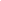 1. Identify vulnerable adolescents:  Identify adolescents who are particularly vulnerable, marginalised or discriminated against in your community. Estimate their number and the percentage of the community they represent based on available information.  Link to Collecting information about adolescents tool.2. Set targetsSet enrolment targets for each adolescent group, based on how many of them there are, what percentage of the community they make up and where they are located. For example, if adolescents with disabilities comprise 5% of the community, aim for adolescents with disabilities to make up 5% of your participants. 3. Track your targets:  Monitor adolescents’ attendance at sessions and review your enrolment log regularly. If attendance is disproportionately low for any group of adolescents, take steps to identify the reason or cause, and look for new ways to reach out and include them in your activities.   Link to the How to make and use an enrolment log tool. Insert icon for: Include all adolescentsVulnerable adolescentsVulnerable adolescentsVulnerable adolescentsVulnerable adolescentsVulnerable adolescentsCheck when identifiedGroupNumber in community% of communityLocation (s)☐Adolescent girls☐Adolescents with disabilities☐Adolescent-headed households☐Adolescents living or working on the streets☐Adolescents from ethnic and religious minorities☐Adolescents affected by HIV/AIDS☐Unaccompanied or separated adolescents☐Adolescents in the worst forms of child labour☐Adolescents without appropriate care ☐Adolescents living in residential care or detention☐Adolescents formerly associated with armed forces or armed groups ☐OtherVulnerable adolescentsVulnerable adolescentsVulnerable adolescentsVulnerable adolescentsVulnerable adolescentsCheck when identifiedGroupNumber in population% of populationEnrolment target☐Adolescent girls☐Adolescent boys☐Older adolescents (14-18)☐Younger adolescents (10-13)☐Adolescents with disabilities☐Adolescents heading households☐Adolescent girls who are married and/or are mothers☐Adolescents living or working on the streets☐Adolescents from ethnic and religious minorities☐Adolescents affected by HIV/ AIDS☐Unaccompanied or separated adolescents☐Adolescents in the worst forms of child labour☐Adolescents without appropriate care ☐Adolescents living in residential care or detention☐Adolescents formerly associated with armed forces or armed groups ☐OtherEnrolment targets versus attendance Enrolment targets versus attendance Enrolment targets versus attendance Enrolment targets versus attendance Enrolment targets versus attendance Enrolment targets versus attendance Check when identifiedGroupEnrolment target# at start of intervention# later in interventionNotes ☐Adolescent girls☐Adolescent boys☐Older adolescents (14-18)☐Younger adolescents (10-13)☐Adolescents with disabilities☐Adolescents heading households☐Adolescent girls who are married and/or are mothers☐Adolescents living or working on the streets☐Adolescents from ethnic and religious minorities☐Adolescents affected by HIV/AIDS☐Unaccompanied or separated adolescents☐Adolescents in the worst forms of child labour☐Adolescents without appropriate care ☐Adolescents living in residential care or detention☐Adolescents associated with armed forces or armed groups ☐Other